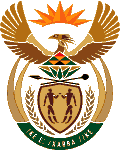 MINISTRY OF ENERGYREPUBLIC OF SOUTH AFRICAPRIVATE BAG x 96, PRETORIA, 0001, Tel (012) 406 7857PRIVATE BAG x 9111, CAPE TOWN, 8000 (021) 469 6412, Fax (021) 465 5980Enquiries: Thabiso.Thiti@energy.gov.za	Memorandum from the Parliamentary Office918.	Ms S P Kopane (DA) to ask the Minister of Energy:(1)	Whether there is any position of (a) chief executive officer, (b) chief financial officer and/or (c) chief operating officer that is currently vacant in each entity reporting to her; if so, (i) how long has each specified position been vacant and (ii) what is the reason for each vacancy;(2)	have the vacancies been advertised; if so, (a) were interviews done and (b) on what date will the vacancies be filled;(3)	(a) what is the total number of persons who are currently employed in the specified positions in an acting capacity, (b) for what period has each person been acting in each position and (c) has any of the specified persons applied for the positions?								NW987E	ReplyThe response is attached below. NOSouth African Nuclear Energy Corporation  (NECSANational Energy Regulator of South Africa (NERSA)National Radioactive Waste Disposal Institute (NRWDI)National Nuclear Regulator (NNR)South African National Energy Development Institute (SANEDI(a) (b) (c)1 (i)1(ii)(ii)There are no vacant positions within NECSA.Not applicable. Not applicableThere is a vacant position of the Chief Financial Officer.The position has been vacant for a period of 5 months.The CFO position became vacant due to resignation. NERSA was awaiting the appointment of its CEO who assumed duty on 1 January 2017. The CFO position reports to the CEO hence the rationale to await the appointment of the CEO first.There are no vacancies in the positions in question.Not applicableNot applicableThere are no vacancies in the positions in question. The institution does not have a position for a COONot applicableNot applicableThe current CEO is on a month-to-month contract with effect from 1 April 2017.SANEDI does not have a position for a COO.The position has been vacant From 1 April 2017.The term of office for the CEO expired on 31 March 2017.2Not applicable. Yes, the position was advertised and interviews were held on 8 March 2017. The psychometric assessments were completed on 30 March 2017. We anticipate the vacancy to be filled by 1 June 2017 at the latestNot applicable as indicated aboveNot applicable as indicated aboveThe board is in the process of filling the vacancy an advert for the position has not yet been issued.3Not applicable. Mr. Nthupeni Ragimana is the Acting CFO.He has been acting for five (5) months in this position.(c) No. Mr. Ragimana did not apply for the CFO position.Not applicable as indicated aboveNot applicable as indicated aboveMr Nassip is the acting CEO and will be on a month-to-month contract effective from 01 April 2017.NOCentral Energy Fund GroupPetroSAPetroleum Agency of South AfricaStrategic Fuel Fund1(a) (b) (c)1 (i)1(ii)(ii)(a) (i) (ii) The position of the CEO has been vacant for 2 years. The previous incumbent resigned effective from December 2014. (b) (i) (ii) The position for CFO has been vacant for the past 4 months. The previous incumbent resigned effective from November 2016. (i) (ii) The position for CEO is vacant and has been vacant for 1 year, 4 months as the previous incumbent resigned effective from November 2015. (b) (i) (ii) The position for CFO is vacant and has been vacant for 1 year, 4 months as the previous incumbent’s service was terminated by mutual agreement in 2015.(c) (i) (ii) The position for COO is vacant and has been vacant for the past 3 years. The previous incumbent resigned in 2014. Yes. The position of CEO is vacant.The position has been vacant for 5 yearsThe term of office for the previous CEO came to an ended.The position for CEO is currently vacant. The position has been vacant for 1 year 10 months.  The previous incumbent resigned effective from August 2015.2The vacancies of CEO and CFO were both advertised on 22 November 2016. (a) Interviews for the vacancy of CEO were done on the 27 March 2017 and 28 March 2017. Interviews for the position of CFO were held on 2 March 2017.(b) It is anticipated the position of CEO will be filled by 1 June 2017.  The position of CFO was filled with effect from 01 April 2017. a) The roles of the CEO and CFO was advertised and assigned to Executives Search companies to conduct a headhunting process on behalf of the company. The COO position will not be filled as it has been removed from the structure after approval of the new structure by the Board. (b) It is anticipated that this process (including interviews and required psychometric assessments) will be completed by the end of April 2017, when a recommendation will be made to the Board and Shareholder for appointmentThe position for CEO was advertised but no interviews were held pending the finalisation to move PASA from the Department of Energy to the Department of Mineral Resources as envisaged in the MPRDA amendment bill.The recruitment process commenced in February 2016. The recruitment process was placed on hold pending the CEF Group business model review. The acting CEF Group CEO is also managing the SFF role.3(a) 1 person. Mr. Mojalefa Moagi is currently the CEF CEO.  1 person. Mr. Lufuno Makhuba was appointed the Acting CFO. (b) Mr. Moagi has been acting CEO since July 2016 to date. Mr. Makhuba acted as the CFO from January 2016 – 31 March 2017.(c) Mr. Moagi has applied for the position of CEO and was interviewed on 28 March 2017. Mr. Makhuba applied for the position of CFO and was successfully appointed as the CEF Group CFO effective 01 April 2017. (a) 2 people. (b) The CEO has been acting from the 01 December 2016 to date and the CFO has been acting from 01 March 2016 to date, following the resignation of Ms. Lindiwe Bakoro on the 30 November 2015. (c) The recruitment for both CEO and CFO are currently managed by Executive Search Company. No internal candidates, including acting incumbents expressed interest in the roles when they were advertised previously.Ms. Mekwe has been acting in the position since 22 October 2013 to date.(c) She has not applied for the position.1 person. Mr. Mojalefa Moagi is the acting CEO of SFF. (b) He has been acting from the 16 September 2016, following the resignation of Mr. Sibusiso Gamede in July 2016. (c) The recruitment process has been placed on hold. 